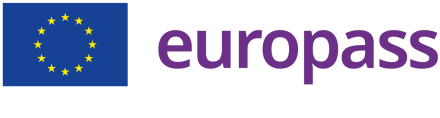 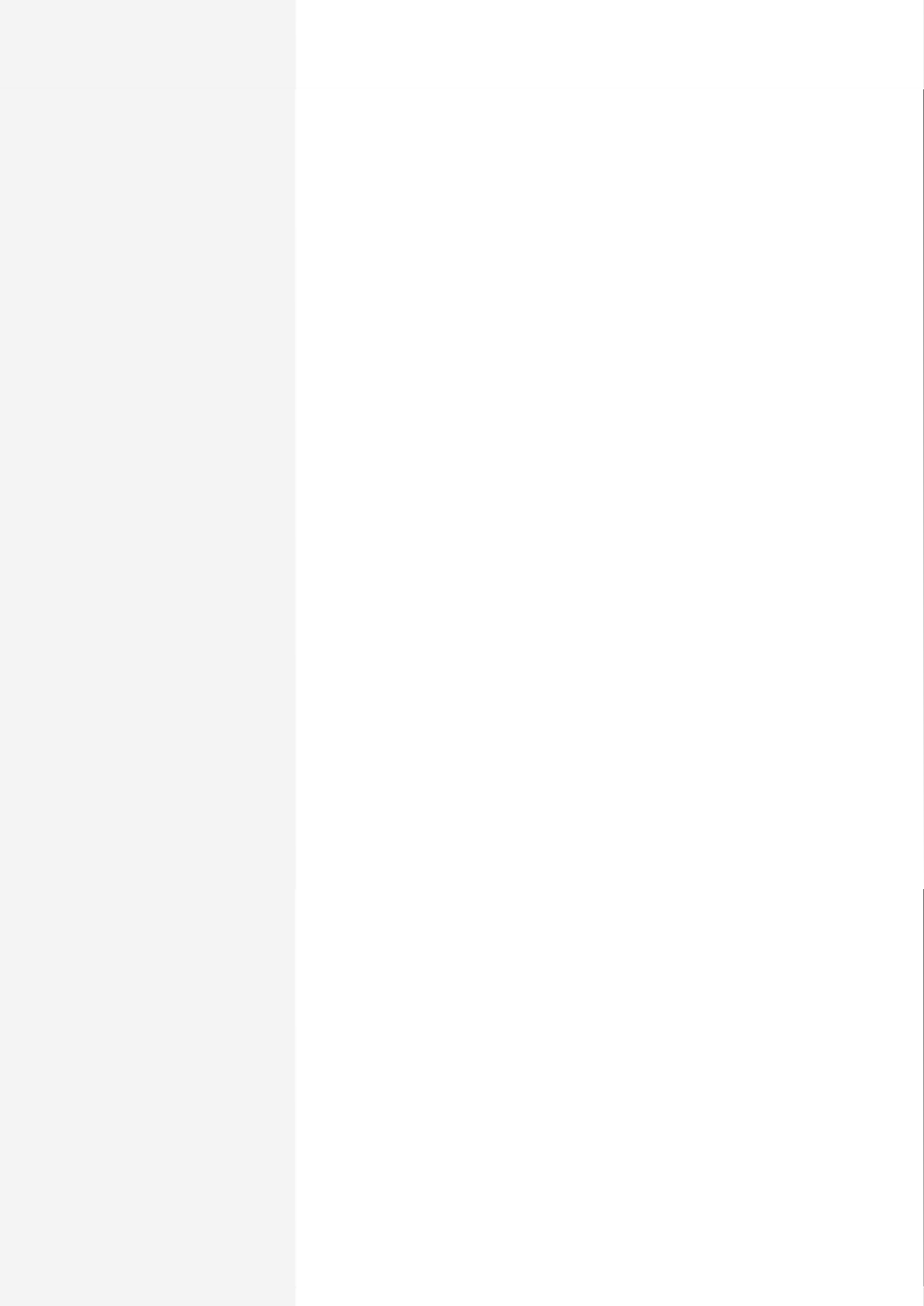 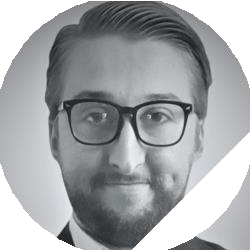 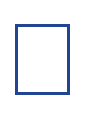 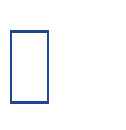 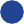 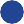 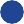 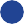 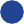 Connor BartlamDate of birth:22/01/1995 Nationality: British Gender: MaleCONTACTbartlamconnor@gmail.com (+44) 07503072750WORK EXPERIENCE14/10/2017 – 14/02/2018 – London, United KingdomTranslation Production CoordinatorTemple TranslationsFull end-to-end handling of translation projects including contact with clients, assigning of translators, meticulous proofreading of translated text to ensure editing matches source text, certification and notarization (if required) and delivery to client.14/02/2018 – 14/11/2018 – London, United KingdomPartnerships and Content SpecialistTLC MarketingRecruitment of business partners to participate in advertising rewards campaigns across German, English, French and Belgian marketsScouting potential clients to host advertising reward campaigns and presenting of ideas in weekly Sales meetings.17/11/2018 – 14/05/2019 – London, United KingdomOffice Manager/Administrative assistantDUCO Technology Ltd.Performing all necessary administrative duties as Office Manager for the UK London office (around 70-80 employees)End-to-end invoice processing as Accounts Payable for the UK,US, Singapore, Luxembourg and PolandActing as stand-in PA to the CEO, scheduling meetings in his calendar and organizing events.14/03/2016 – 14/09/2016 – Munich, GermanyActivities coordinatorEF International Language School17/05/2019 – CURRENT – London, United KingdomFreelance French and German-English Translator and ProofreaderSelf-employedHave created my own website www.connorbartlam- translations.co.ukPublished my first book The Complete A-Z of German Verbs in 2021Creator of two language Forums on Facebook with over 2,000 membersClientsinclude Upwork, Translated SRL, Translation Directory, Espresso Translations, Mission Translate, Pangeanic, Globibo, ITC,Lingual Consultancy and Transcube Language ServicesTranslation projects (French and German) worked on include journalistic articles, general excel glossary files, payslips, engineering user manuals, certificates, rental lease contracts, training manuals, medical journals and other manuals, journals, contracts andcertificates as well as general documentsTranscription projects worked on include many engineering/ mechanic videos, TV programs, a YouTube user manual guide and a medical interview.EDUCATION AND TRAINING09/2013 – 07/2017 – Oxford Road, Sewardstone Road, Manchester, United Kingdom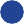 BA in Modern Foreign Languages (French and German)University of Manchesterhttps://www.manchester.ac.uk/14/10/2020 – 14/10/2020 – 1-11 Hawley Cres, Camden Town, London, United KingdomCertiﬁcate of Participation- Translation as a careerThe Open Universityhttp://www.open.ac.uk/LANGUAGE SKILLSMOTHER TONGUE(S): EnglishOTHER LANGUAGE(S):FrenchListeningC1ReadingC1Spoken production C1Spoken interaction C1WritingC1GermanListeningC1ReadingC1Spoken production C1Spoken interaction C1WritingC1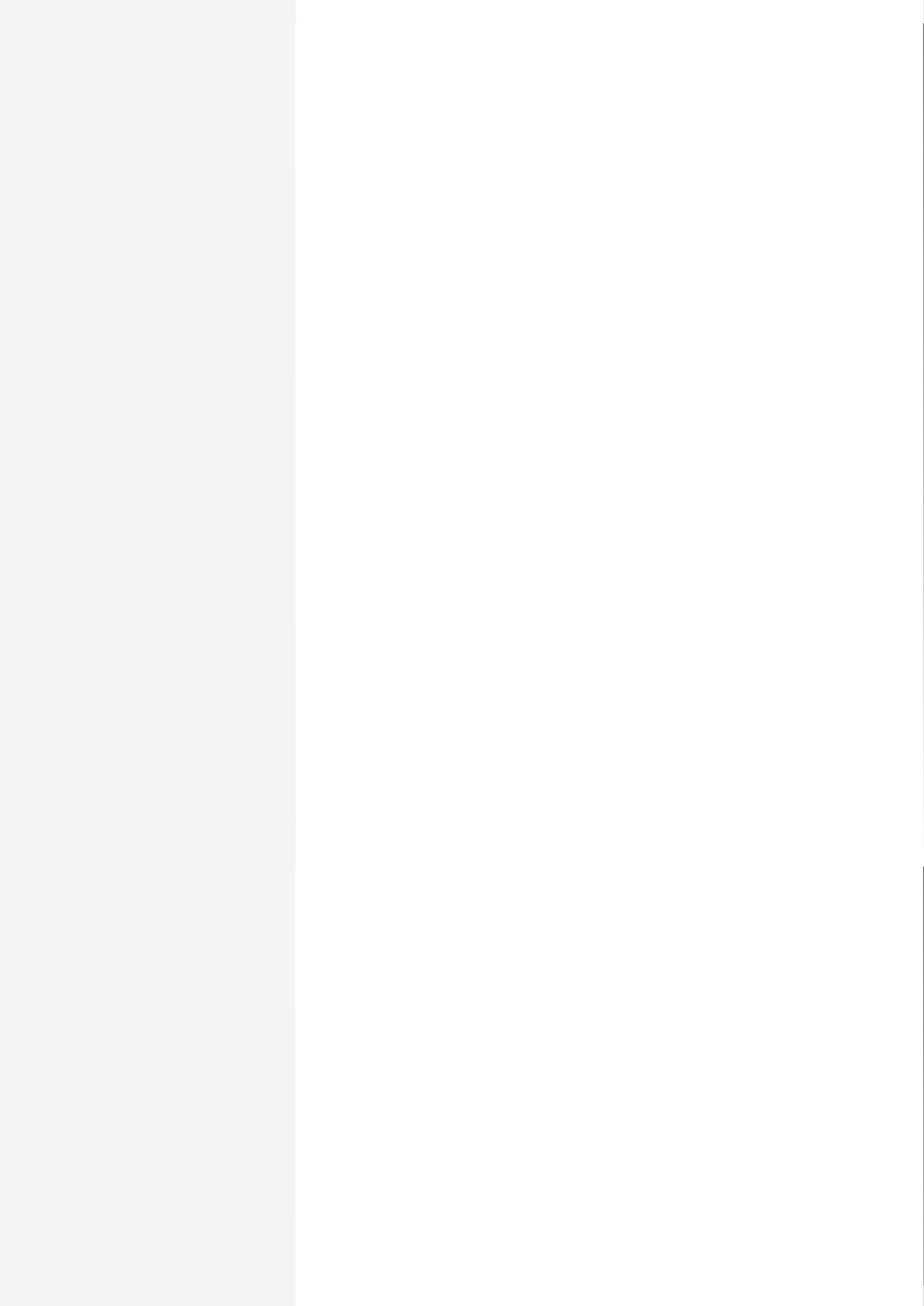 DIGITAL SKILLSMicrosoft Word / Microsoft Excel / Power Point / Microsoft Office / Google Drive / Social Media / Facebook / Microsoft PowerPoint / Google Docs / Instagram / LinkedIn / Internet user / Written and Verbal skills / Reliability / Organizational and planning skills